新能源行业特刊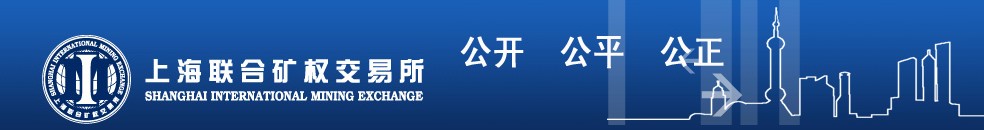 1、市场回顾2017年为新能源市场碳酸锂行业整合的一年，行业快速增长，加速行业内收购兼并。工业级碳酸锂价格年底报收为16.23万元/吨，电池级碳酸锂为17.65万元/吨，近期碳酸锂价格相对稳定。市场依然处于供应偏紧，需求旺盛，整个行业正加速整合。预计2018年初锂电政策将会落地，随着新能源锂电汽车产业的整合规范，配合政策发力将会对市场产生巨大影响。行业主要指数新能源指数图锂电池指数图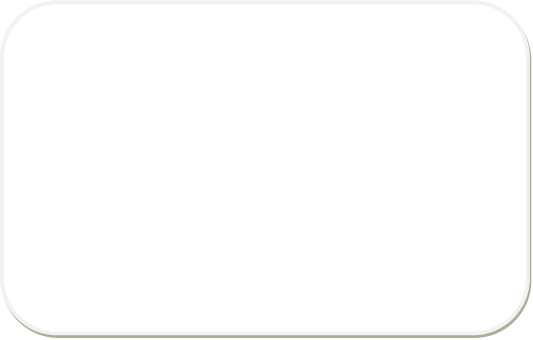 碳酸锂价格走势图指数分析：本年度行业指数发生了巨大波动，行业处于加速整合时期，加速末位企业的淘汰以及行业内部投资发展并购，预计2018年将会是新能源锂电产能释放的一年，企业利润也将在今年逐步回归。但2017年碳酸锂价格依然强势，从年初的12万元上涨到年底的16万元，累计上涨35%。主要由于碳酸锂处于能源类，产供小于求，一些碳酸锂企业加速布局矿源，未来将逐步释放产能满足于新能源锂电市场的发展。Ø  相关个股涨跌幅：(2017全年)  2017年锂电行业处于高速整合时期，上市企业发展布局不均，导致行业出现不同程度的大涨或大跌，但行业后期发展依然强劲，目前行业寒冬即将结束，预计2018年是新能源汽车行业的发展元年，建议投资者年后大举入仓。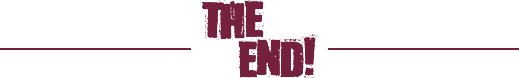 信息来源：生意社         高工锂电网         亚洲金属网         锂电大数据         上海有色网         中国高科技综合门户         网易财经         搜狐财经         中国矿业网         wind数据库名称周期指数年环比年环比名称周期指数增减幅度新能源指数2017全年1112.1-9.80%19.21%锂电池指数2017全年886.5-6.13%33.78%2017年锂电投资大事2017年锂电投资大事2017年锂电投资大事2017年锂电投资大事金额（亿元）企业地点项目50上海璞泰来江苏常州隔膜与负极材料项目50迈科锂电江苏常州高性能锂离子动力电池项目58鹏辉能源江苏常州建锂离子动力电池及系统项目60捷威动力江苏盐城新能源汽车动力电池项目66.8远东福斯特江苏宜兴建软包及方壳锂电池生产基地80孚能科技北京顺义联手北汽打造动力电池基地100泰尔集团安徽马鞍山新能源汽车全产业链项目100上汽江苏常州联手宁德时代建电池相关项目100珠海银隆江苏南京新能源南京产业园项目131.2宁德时代福建宁德锂离子动力电池生产基地项目股票代码证券名称年涨跌幅（%）002460赣锋锂业170.65%002466天齐锂业63.98%000792盐湖股份-27.06%000839中信国安4.47%002192融捷股份51.42%000762西藏矿业-7.81%002497雅化集团94.31%002074国轩高科-28.17%002594比亚迪30.94%002407多氟多-25.17%